Dereham Church of England Infant and Nursery Academy - RE – YN – S1DCINS Reasonable adjustments for pupils with SEND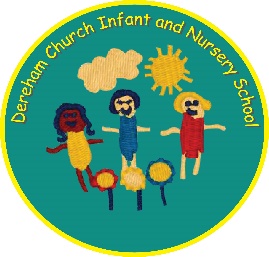 Year group: Nursery Area/topic: The creation story …What can you create? [Theology](objectives from NC/ELG/Development matters)MTP following the RE Norfolk Agreed Syllabus 2019(objectives from NC/ELG/Development matters)MTP following the RE Norfolk Agreed Syllabus 2019Prior learningFuture learningChildren have explore different aspects of the Christian faith [YN] Children to explore the creation story in [YR / Y1 / Y2]  What pupils need to know or do to be secureWhat pupils need to know or do to be secureWhat pupils need to know or do to be secureKey knowledge and skillsKey knowledge and skillsPossible evidenceI know the Christian creation story. I know that Christian’s believe God created the world in seven days. I know that God rested on the seventh day. 	 I know the Christian creation story. I know that Christian’s believe God created the world in seven days. I know that God rested on the seventh day. 	 What did God create in the creation story?What is special to you in this world? How can we care for God’s world?Evidence to be in class floor books and on Tapestry. Key vocabularyKey vocabularyWhat did God create in the creation story?What is special to you in this world? How can we care for God’s world?Evidence to be in class floor books and on Tapestry. Creation / God / Bible / Christian / Christianity / Rest Creation / God / Bible / Christian / Christianity / Rest What did God create in the creation story?What is special to you in this world? How can we care for God’s world?Evidence to be in class floor books and on Tapestry. Common misconceptionsBooks linking to this areaBooks linking to this areaChildren may confuse God and Jesus [from previous learning]. Children may think that everybody believes that the world was created in this way. My First Bible [in class] The Creation story [Many different versions] My First Bible [in class] The Creation story [Many different versions] Memorable first hand experiencesOpportunities for communication Opportunities for communication Children to act out each day of the creation story using different props.   Children to learn the creation story song. https://www.youtube.com/watch?v=aoehyq6X650 Children to use small world / role play to retell the creation story.  Children to use playdough to create different days from the creation story and discuss what they have made and links to the creation story. Children to have the opportunity to ask questions about their learning.  Children to learn the creation story song. https://www.youtube.com/watch?v=aoehyq6X650 Children to use small world / role play to retell the creation story.  Children to use playdough to create different days from the creation story and discuss what they have made and links to the creation story. Children to have the opportunity to ask questions about their learning.  Communication and InteractionGive the children examples of appropriate responses to questions. Provide the children with visual aids. Provide the children with simple instructions. Pre-teach the children vocabulary prior to the lesson. Discussions with 1:1. 	Cognition and Learning	Allow the children lots of thinking time. Provide the children with word banks Provide the children with writing frames when needed. Adults to scribe verbal quotes from children alongside taking photographs. Videos and visits to support new learning. Opportunities for children to recap previous learning [e.g looking through floor books]. Communication and InteractionGive the children examples of appropriate responses to questions. Provide the children with visual aids. Provide the children with simple instructions. Pre-teach the children vocabulary prior to the lesson. Discussions with 1:1. 	Cognition and Learning	Allow the children lots of thinking time. Provide the children with word banks Provide the children with writing frames when needed. Adults to scribe verbal quotes from children alongside taking photographs. Videos and visits to support new learning. Opportunities for children to recap previous learning [e.g looking through floor books]. 